Жестокое обращение с детьми – замкнутый  круг психологического насилияЗащита прав и достоинств ребёнка в законодательных актахКонвенция ООН о правах ребёнка даёт определение понятия «жестокое обращение» и определяет меры защиты (ст.19), а также устанавливает:обеспечение в максимально возможной степени здорового развития личности (ст.6)защиту от произвольного или незаконного вмешательства в личную жизнь ребёнка, от посягательств на его честь и репутацию (ст.16)обеспечение мер по борьбе с болезнями и недоеданием (ст.24)признание права каждого ребёнка на уровень жизни, необходимый для физического, умственного, духовного, нравственного и социального развития (ст.27)защиту ребёнка от сексуального посягательства (ст.34)защиту ребёнка от других форм жестокого обращения (ст.37)меры помощи ребёнку, явившемуся жертвой жестокого обращения (ст.39)Уголовный кодекс РФ предусматривает ответственность:за совершение физического и сексуального насилия, в том числе и в отношении несовершеннолетних (ст.106-136)за преступления против семьи и несовершеннолетних (ст.150-157)Семейный кодекс РФ гарантирует:право ребёнка на уважение его человеческого достоинства (ст.54)право ребёнка на защиту и обязанности органа опеки и попечительства принять меры по защите ребёнка (ст.56)лишение родительских прав как меру защиты детей от жестокого обращения с ними в семье (ст.69)немедленное отобрание ребёнка при непосредственной угрозе жизни и здоровью (ст.77)Закон РФ «Об образовании» утверждает право детей, обучающихся во всех  образовательных учреждениях, на уважение их человеческого достоинства (ст.5) и предусматривает административное наказание педагогических работников за допущенное физическое или психическое насилие над личностью ребёнка (ст.56)Жестокость - это всякое систематическое причинение другому лицу физических и нравственных страданий, унижение его достоинства.Жестокое обращение с детьми – (несовершеннолетними гражданами, от рождения до 18 лет) включает в себя любую форму плохого обращения, допускаемого родителями (другими членами семьи), опекунами, попечителями, педагогами, представителями органов правопорядка. Это не только побои, нанесение ран, сексуальные домогательства и другие способы, которыми взрослые люди калечат ребёнка. Это унижение, издевательства, различные формы пренебрежения, которые ранят детскую душу.Психологическое насилие в отношении ребенка — самый распространенный вид жестокого обращения. Какой бы ни была ситуация насилия, она неизменно сопровождается эмоциональной жестокостью.  В основе любой формы насилия, в том числе и сексуального, лежит отсутствие или нарушение привязанности родителей к ребенку, отвержение, эмоциональное насилие.Формы психологического насилия:Отвержение (отказ от ребенка)Пренебрежение ребенком:*недостаток заботы*отсутствие подходящей одежды и   хорошей гигиены*нехватка медицинской помощи*недостаток соответствующего образования*недостаток необходимого питания*нехватка необходимого кроваТерроризирование  (угроза убить  ребенка, причинить ему вред); Изоляция  (лишение ребенка возможности общаться со сверстниками или взрослыми);Эксплуатация/развращение (побуждение к антисоциальному поведению);Игнорирование (отсутствие проявления привязанности к ребенку, любви, заботы)Пренебрежение может выражаться и в том, что родители не обеспечивают ребёнка необходимым количеством пищи, одежды, сна, гигиенического ухода. Кроме того, пренебрежение проявляется в недостатке со стороны родителей уважения, внимания, ласки, тепла.Помните! В семьях, откуда выходят правонарушители, жестокость имеет место в 50—65% случаев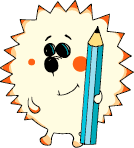 Насильники могут утверждать, что они не в силах совладать с собой, что они не контролируют себя в минуты гнева. Знайте, что это чистая ложь. Они безнаказанно злоупотребляют собственным положением, зная, что им за это ничего не будет. Кроме того, они очень любят обвинять свои жертвы в своём отвратительном поведении. Почему же насильники, как правило, не могут оставить свою жертву в покое? Потому что насилие – это замкнутый круг психологического воздействия.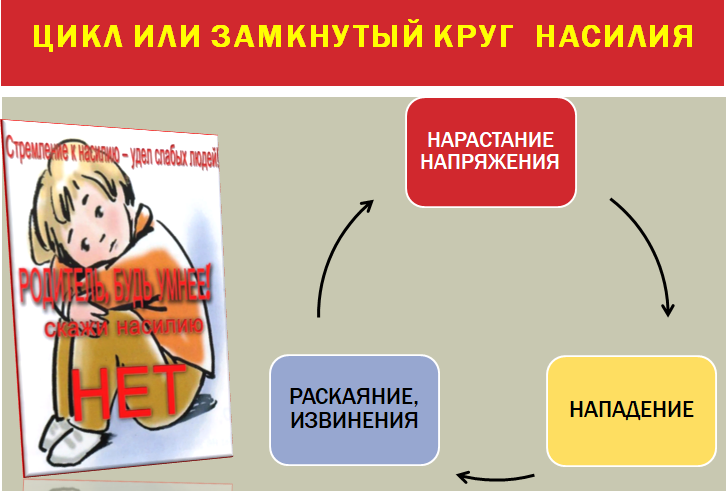 Как ведут себя насильники, агрессоры?Как ведут себя насильники в семье?отрицают свои действия;обвиняют жертву во всем;насилию предшествуют словесные оскорбления;насильнику важно сохранять контроль и ощущение собственного превосходства над своей жертвой;насильники сверхчувствительны, их эмоциональная реакция часто сопровождается гневом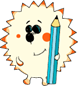     Cемьи,  где с ребенком обращаются жестоко, называют социально неблагополучными. В настоящее время Российское законодательство взяло под свой контроль такие семьи. Существуют органы надзора, способы и  методы выявления детей, подвергающихся насилию и жестокому обращению. В детских садах и школах педагоги обязаны сразу известить администрацию, комиссию по делам несовершеннолетних о признаках и фактах неправомерного обращения с ребенком, составить протокол обследования.К сожалению, бывает так, что родители не любят своих детей. Почему? Причин может быть несколько. Например, ребенок появился на свет «незапланированным». Родители его не ждали, хотели пожить «в свое удовольствие». И вот теперь он им не очень нужен. Или они мечтали о мальчике, а родилась девочка. Часто случается, что ребенок оказывается в ответе за нарушенные супружеские отношения. Например, он похож на отца, с которым мать в разводе, и некоторые жесты или выражение лица вызывают у нее глухую неприязнь. Серьезные причины могут скрываться и за усиленным «воспитательным» настроем родителя. Это может быть, например, стремление компенсировать свои жизненные неудачи, неосуществившиеся мечты или желание доказать супругу и всем домашним свою крайнюю необходимость, незаменимость, тяжесть бремени, которое приходится нести. Вследствие этого могут возникнуть негативные эмоциональные проявления у ребенка. Часто бывает, что в семьях с невысоким достатком взрослые делают все, чтобы ребенок ни в чем не нуждался. Но вы не должны чувствовать угрызения совести за то, что не можете исполнять все его желания. На самом деле любовь, ласка, совместные игры и проведенный вместе досуг намного важнее содержимого вашего кошелька. И если разобраться, совсем не деньги делают ребенка счастливым, а осознание того, что он для вас САМЫЙ-САМЫЙ. Совершенно неверным является мнение о том, что жестокость и агрессия свойственны только детям из неблагополучных семей. Эта проблема может прийти в любой дом, поэтому работу по профилактике жестокости нужно начинать с самого раннего возраста, ведь воспитать доброго, чуткого ребенка, который всегда протянет руку помощи нуждающимся и не обидит слабого, — мечта любого родителя. Пострадавшие от насилия дети боятся и стесняются обращаться за помощью к взрослым и педагогам. Сначала они пытаются защитить себя  ответной агрессии, что нередко усугубляет их социальные и психологические трудности. Утаивание насилия имеет несколько причин: пострадавший не верит, что педагоги  или родители смогут помочь, боится еще большего насилия после вмешательства взрослых, считает постыдным «закладывать» обидчиков. Невозможность попросить о помощи и неверие, что она будет оказана, еще больше травмируют пострадавшего. Ребенка, пострадавшего от насилия, можно определить по его изолированности от остальных детей, замкнутости, снижению активности, пугливости, стремлению избегать общения с окружающими и друзьями, отказу рассказать о происходящем, ухудшающемуся здоровью. Как избежать проблемы, связанной с жестокостью ребенка:• с самого раннего возраста используйте любую возможность, чтобы показать и рассказать ребенку правила поведения в этом мире. Это постоянная и непрерывная работа;
• показывайте пример своим поведением. Родители для малыша — единственный бесспорный авторитет, поэтому важно, чтобы ваши слова не расходились с делами;
• говорите ребенку о своей любви, хвалите его за добрые дела, даже если они кажутся незначительными;
• постарайтесь, чтобы ребенок не видел агрессивной модели поведения ни в реальности, ни по телевизору, ни в интернете;
• рассказывайте ему о замечательных животных и их героических поступках, о том, что нужно беречь и охранять все живое вокруг;
• рассказывайте ребенку о том, что нужно прощать других, тех, кто вольно или невольно обидел его. Такие разговоры положительно влияют на характер малыша и формируют у него правильное отношение к жизни и окружающим;
• обращайте внимание ребенка на то, что все люди разные. Они могут выглядеть по-другому, разговаривать не так как он, думать иначе, но все мы живем на одной планете и должны уметь любить и уважать друг друга;
• найдите ребенку интересное занятие, в котором он сможет проявить себя. Таковым может быть спорт, игры, творчество и т. д.;
• показывайте хорошие добрые мультфильмы и кинофильмы, слушайте вместе с ним детские песни;
• читайте и обсуждайте с ребенком книги. Пусть в сказках всегда побеждает добро! Как избежать проблемы, если вашего ребенка обижают сверстники